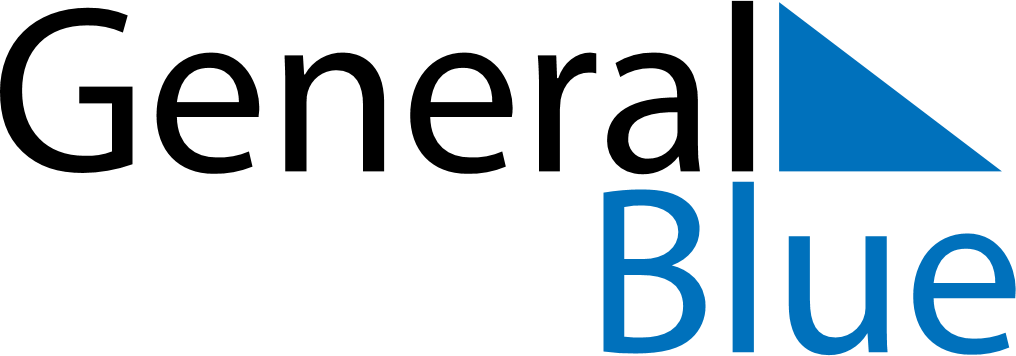 February 2069February 2069February 2069February 2069February 2069SundayMondayTuesdayWednesdayThursdayFridaySaturday12345678910111213141516171819202122232425262728